Medienmitteilung                                                                     Zürich, 01. März 2021Neueste Zahlen von FinanceScout24Finanzwissen als Katalysator für die EmanzipationDas Jubiläum rund um 50 Jahre Frauenstimmrecht in der Schweiz zeigt, die Emanzipation hat einen langen Weg hinter sich und ist noch lange nicht am Ziel. So auch beim Thema Frauen und Finanzen – da gibt es noch Aufholbedarf. Neue Daten von FinanceScout24 zeigen, nur ein Fünftel aller Kreditanfragen im letzten Jahr wurden von Frauen eingereicht und Männer schliessen dreimal häufiger Autoversicherungen ab. Überlassen Frauen die Finanzen lieber den Männern oder werden sie auch hier aktiver und mutiger?Noch immer überlassen Frauen Männern den Vortritt, wenn es um das Thema Finanzen und Versicherungen geht. Eine Analyse der Versicherungs- und Kreditanfragen aus dem Jahr 2020 von FinanceScout24 zeigt, dass sich Frauen bei Finanzthemen sehr zurückhalten. Doppelt so viele Männer wie Frauen haben im letzten Jahr Offerten für eine Autoversicherung angefragt, der Vertrag wurde gar dreimal häufiger von Männern abgeschlossen. Aber liegt das wirklich nur daran, dass in der Schweiz mehr Autos auf Männer als auf Frauen zugelassen sind?Frauen zweifeln an ihrem Know-how beim Thema FinanzenDass sich Frauen zu wenig um ihre eigenen Finanzen kümmern, da sind sich Finanzunternehmen, Experten und Frauennetzwerke einig. Als grösste Hürde wird immer wieder mangelndes Finanzwissen genannt, welches unabhängig von Ausbildung und Beruf ist. «Viele Frauen delegieren Finanzangelegenheiten lieber an ihren Partner, da sie selbst das Gefühl haben, von der Thematik zu wenig zu verstehen», so Sandra Best, Versicherungsexpertin von FinanceScout24. «Dabei heisst es doch immer, dass eben gerade die Frauen einen Blick fürs Detail haben und das ist ein sehr wichtiger Aspekt bei den Finanzen und Angebotsvergleichen. In Zeiten, in denen Frauen immer mehr Wert auf Unabhängigkeit legen, sollten sie sich auch aktiver mit Finanzthemen auseinandersetzen. So kompliziert, wie das im ersten Moment manchmal aussieht, ist es nämlich gar nicht. Auf www.financescout24.ch bringen wir mit einfach geschriebenen Artikeln ein bisschen Leichtigkeit in den Finanzdschungel.»Männer informieren sich fünfmal häufiger über KrediteDie Auswertung der Kreditanfragen 2020 von FinanceScout24 zeigt, dass sich Männer fünfmal so oft über Kredite informieren wie Frauen. Aber benötigen Frauen in ihrem Leben wirklich so viel seltener Kredite und Hypotheken als Männer oder fehlt es ihnen auch hier am nötigen Know-how? «Know-how ist nicht der einzige Grund für den Unterschied. Interessant zu beobachten ist, dass die Mehrheit der Männer Kredite für einen Autokauf anfragen. Frauen hingegen bevorzugen wohl bei der Mobilität ein Autoleasing, da ihnen das Gesamtpaket inklusive Garantie und dem Service wichtiger sind als der Besitz eines Autos. Was aber dennoch bei unserer Analyse auffällt: Unter den weiblichen Antragstellern waren mehr verwitwete Personen als unter den männlichen», erklärt Angela Lopes, Kreditspezialistin von FinanceScout24. «Viele Frauen kümmern sich wohl erst verstärkt um die eigenen Finanzen, wenn ihr Partner nicht mehr da ist. Da wir Frauen im Schnitt älter werden als unsere Partner und auch die Zahl der Singlehaushalte in den kommenden Jahren weiter zunehmen wird, müssen sich Frauen künftig früher und intensiver mit Finanzthemen auseinandersetzen.»Als es vor 50 Jahren um das Stimmrecht ging, waren Frauen noch komplett von der Zustimmung der Männer abhängig. Heute sind sie das definitiv nicht mehr. Mit dem zunehmendem Wunsch nach Sicherheit und Selbstbestimmung wird sich das Engagement der Frauen bei Finanzangelegenheiten künftig weiter steigern – ein Trend, der sich auch in der Analyse von FinanceScout24 bereits leicht abzeichnet. DatengrundlageEigene Datenerhebung von FinanceScout24: Es wurden alle Anfragen der Autoversicherung der Jahre 2019 bis 2021 (Stand Februar 2021) sowie alle Kreditanfragen aus dem Jahr 2020 auf www.financescout24.ch analysiert. 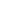 Weitere Informationen:Scout24 Schweiz AG 	Kathrin StaatsCorporate Communications Manager	+41 31 744 12 50media@scout24.ch
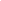 Über FinanceScout24FinanceScout24 (www.financescout24.ch) ist der erste mitdenkende digitale Partner für die wichtigsten Finanz- und Versicherungsthemen des Lebens. Als One-Stop-Shop ermöglicht FinanceScout24 den Vergleich und Abschluss von Hypotheken, Motorfahrzeug- und Haushaltsversicherungen sowie Konsumkrediten und steht den Usern mit Hintergrundwissen und Beratung rund um diese Themen zur Seite. FinanceScout24 ist Teil der Scout24 Schweiz AG (www.scout24.ch). Über Scout24Die Scout24 Schweiz AG (www.scout24.ch) ist das führende Schweizer Netzwerk von Online-Marktplätzen. Dazu gehören Plattformen aus den Bereichen Fahrzeuge (www.autoscout24.ch, www.motoscout24.ch), Immobilien (www.immoscout24.ch), Finanzen und Versicherungen (www.financescout24.ch) sowie Kleinanzeigen (www.anibis.ch). Die Scout24 Schweiz AG befindet sich im Besitz der Ringier AG (50%) und des Schweizer Versicherungskonzerns Die Mobiliar (50%).